Foxboro Elementary Community Council 
AGENDA 
Tues, Dec 1, 2020, 5:30-6:30PM
via Zoom Conferencing  (Meeting ID: 850 7419 3877   Passcode: 306440
(https://us02web.zoom.us/j/85074193877?pwd=dkczK1Z6VUgzYWRLVk9jeEswMHJYZz09) Welcome and IntroductionsPresent: Lacey Duke, Liana Lindeman, Megan Lemon, Emily Furse, Anita Strickland, Parker Huber (Secretary), Alisa Van Langeveld (President), Emily Clark, Jean Pierre Rangassamy, Chris Whitaker (Principal), Emily ErdmannReview Meeting Minutes and Action ItemsDigital Citizenship Training - (Respons-ability program and cost)Chris deemed this program overly costly and identified an alternative that was betterParents and teachers approved the alternative, found it to be perfect for students’ needsAlisa brought its approval for purchase to a vote, which passed unanimouslyChris thought it would be possible to implement before the end of the current school yearSocial Citizenship (Diversity Awareness) - District anti-bias trainingEmily Furse (instructor) discussed the new program that Foxboro is piloting, “I Belong to Many Groups”First lesson that Emily has already taught – “similarities and differences”Second lesson – “difference between dislike and prejudice”“Unfairness and discrimination”“Teasing and bullying”“How to stand up to bullies and be brave”Alisa suggested that the current Foxboro Elem student council discuss the change in Bountiful HS’s mascot and solicit ideas for mascots from Foxboro students and submit the most popular to the HS selection committeeEmily to discuss with student council
Community Council Training November TrainingReplayAll archived School Land Trust trainings are available at < https://www.schools.utah.gov/schoollandtrust/training>School Update (teachers, enrollment, COVID protocols)Ms. WhitakerSchool has continued to keep cases down and controlled, no outbreaks, adults especially have been protectedRemaining Land Trust Budget as of December 2020: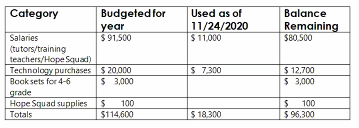 Lacey Duke revisited using funds to hire a grading assistant for teachersTeachers attending (Emily, Jean-Pierre) said that they would probably not need thatBudget funds do roll over YOY, per Ms. Whitaker, but we need to submit paperwork describing why we didn’t use all the allocated fundsPer Ms. Whitaker, may not be able to use all the salary money because positions aren’t being filled (open positions are being posted multiple times)Any unallocated funds could go to French teachers, per Emily FurseAlisa to add Budget Review as recurring agenda item
Science Education OVERVIEWSchool performance and test scoresCurriculum, enrichment and after-school opportunities2019 Discussion Review: SAE Science Curriculum (www.sae.org)K-3 (5 kits): Rolling Things, Pinball Designers, Engineering inspired by Nature, Straw Rockets, Making Music ($220-$650 each, total for all: $1800)4-6 (4 kits): Skimmer Challenge, JetToy Challenge, Gravity Cruiser Challenge, Programming each other ($120-$180 each, total for all: $500)Discussion by Council:Update on school curriculum from Ms. Whitaker:Presented curriculum standards documentAlisa presented the classroom kits againPossibility of having college students coming in to present these kits in classrooms was brought up again (from last year’s science discussion)Alisa/Parker proposed that the Council is favorable toward supporting a science spend of Land Trust fundsThis motion was supported unanimouslyCouncil to table consideration of spending next year’s Trust funds on science initiatives until after Reading and Math have been discussedTeachers to think about other, potentially better uses for the funds and bring them up during next two Council meetingsWe would need to tie the use of funds to a measurable performance goal/metricScience hasn’t yet been tested yet, but last year, scores were low, so we could probably justify that spendScience Education DISCUSSIONDiscussion Questions:
• Are science scores something we should address? Where do we see areas of concern?        • Do students have adequate training? Do teachers? Is the curriculum?        • Discuss what the council can do within their purview to improve science learning in the school? Event Updates (STEM Night)Teachers to do a STEM day in their classrooms, instead of a STEM nightCouncil members to help provide “estimation jars” for students to guess and win contentsEmily Clark volunteered PTA financial assistance to help pay for jarsEmily Erdmann to be Council liaison in upcoming faculty meetings:Inform of “STEM Day” instead of STEM NightAsk them to solicit parents to donate an “estimation jar”For those classrooms that don’t have a parent step up, the Council and/or PTA can provide a jar for that classCouncil and PTA can also provide jars for entire schoolEmily Erdmann to ask Mr. Pessin if he could sell games online somehow?
Questions and Open TopicsAlisa moved Reading to February meeting and in March Council will plan to bring together our plan and discuss it, so it’s ready for final approval in AprilPTA Restaurant Night – Thursday at Texas RoadhouseReview Action ItemsUpcoming Dates and Next Meeting Jan 5 – MathFeb 2 Mar 2 AdjournFoxboro Elementary Community Council
2020-2021 MEETING TOPICSThe purpose of school community councils is to: “build consistent, effective collaboration and communication among parents, employees, and administrators; and to provide a forum to be actively involved with the school in their children’s education.”Community Council responsibilities include:
 	1. Mandatory data review to identify critical academic needs.
	2. Prepare and update the School Improvement Plan (School Land Trust Plan)
	3. Digital Citizenship review and recommendations
                  4. School Safety Plan review and recommendations
                  5. Positive Behavior Plan review and recommendationsDateTopicsAugReview Start of School planReview annual agenda topicsSept Training, Role and responsibilities of the CouncilReview Goals for the PAST School Improvement Plan
Review Goals for CURRENT School Improvement PlanOct 
Program Updates – PTA, Summer Library, Watch Dogs
School Safety, BullyingNov Digital Citizenship
Social Emotional Learning
Social citizenshipDec ScienceJan MathFeb STEM NightSTEM NIGHT – no meetingMar ReadingApr 
District Planning Meeting
Review 2021-2022 PlanMay 
Class of 2021/2027
Graduates Parade
Yearly review, programs review, recommendations for next year, 
appoint leadership